Znak: ZOZ.V.010/DZP/03/23                                             Sucha Beskidzka dnia 09.03.2023r.       Dotyczy: Postępowania na dostawę sprzętu 1x użytku oraz materiałów medycznych: ZOZ.V.010/DZP/03/23.                         Dyrekcja Zespołu Opieki Zdrowotnej w Suchej Beskidzkiej odpowiada na poniższe pytania:Pakiet nr 17 poz. 5Prosimy o wskazanie czy w powyższej pozycji Zamawiający oczekuje papieru oryginalnego producenta Mitsubishi czy też dopuszcza zaoferowanie papieru kompatybilnego?Odp. Zamawiający dopuszcza papier kompatybilny.Pakiet nr 17 poz. 7Prosimy o dopuszczenie w ww. pozycji papieru o rozmiarze 107 mm x 23 m przeznaczonego do defibrylatora Lifepak 12,15,20.Odp. Zamawiający dopuszcza.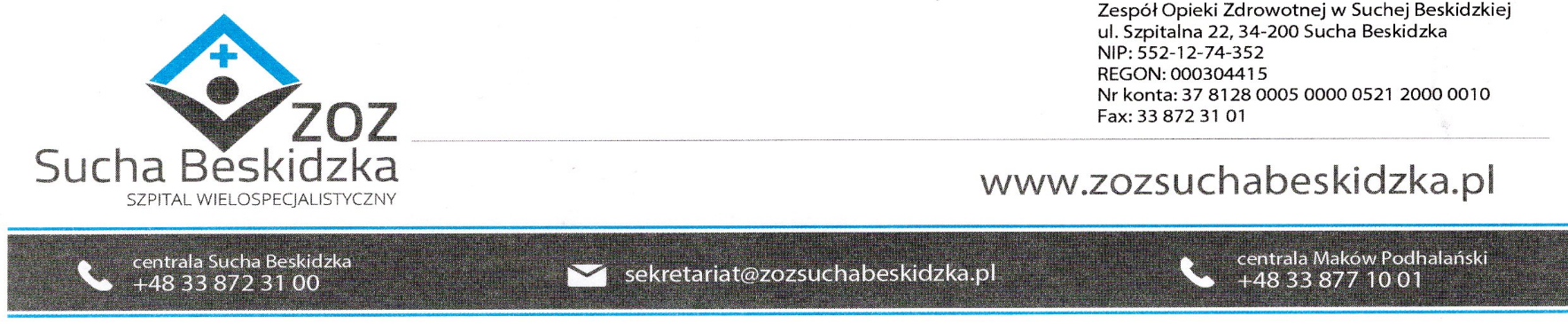 